            7АРАР                                                                              ПОСТАНОВЛЕНИЕ          13 май 2022 й.                                 № 22                            13 мая  2022 г. Об  утверждении программы  «Нулевой травматизм» в Администрации сельского поселения Лемазинский сельсовет муниципального района Дуванский район Республики Башкортостан на 2022-2024 годыВ соответствии с Типовой программой «Нулевой травматизм» и в целях обеспечения безопасности условий и охраны труда  работников на рабочих местах, снижения уровня производственного травматизма, предотвращения несчастных случаев в учреждении, обеспечения соответствия оборудования, инструментов и процессов работы государственным нормативным  требованиям по охране труда,  пожарной безопасности, Администрация сельского поселения Лемазинский сельсовет муниципального района Дуванский район Республики Башкортостан, ПОСТАНОВЛЯЕТ:Утвердить прилагаемую программу «Нулевой травматизм» в Администрации сельского поселения Лемазинский сельсовет муниципального района Дуванский район Республики Башкортостан на 2022-2024 годы (Приложение).Постановление № 61 от 15.11.2019 г. «Об утверждении программы «Нулевой травматизм» в Администрации сельского поселения Лемазинский сельсовет муниципального района Дуванский район Республики Башкортостан на 2019-2021 годы» считать утратившим силу.Опубликовать настоящее постановление на официальном сайте администрации сельского поселения Лемазинский сельсовет.Настоящее постановление вступает в силу с даты его официального опубликования. Контроль за выполнением настоящего постановления оставляю за собой.Глава сельского поселения                                                                      Н.В. Кобяков                                                                                                                       Приложение к постановлению Администрации сельского поселения Лемазинский сельсоветот 13.05.2022 г. № 22ПРОГРАММА «Нулевой травматизм» в Администрации сельского поселения Лемазинский сельсовет муниципального района Дуванский район Республики Башкортостан на     2022-2024 годПаспорт  программы Общие положения1.1. Настоящая программа «Нулевой травматизм» в Администрации сельского поселения Лемазинский сельсовет муниципального района Дуванский район Республики Башкортостан (далее – Программа) разработана в целях обеспечения безопасных условий труда и предотвращения несчастных случаев на производстве.1.2. Программа устанавливает общие организационно-технические мероприятия, направленные на сохранение жизни и здоровья работников в процессе их трудовой деятельности.Цели2.1. Обеспечение безопасности и здоровья работников на рабочем месте.2.2. Предотвращение несчастных случаев в помещениях Администрации сельского поселения Лемазинский сельсовет муниципального района Дуванский район Республики Башкортостан (далее – Администрация), при выездах на места. 2.3. Обеспечение соответствия оборудования и процессов производства государственным нормативным требованиям по охране труда, пожарной безопасности.Задачи3.1. Снижение рисков несчастных случаев в помещениях Администрации сельского поселения, при выездах на места.3.2. Внедрение системы управления профессиональными рисками.Принципы4.1. Приоритет жизни работника и его здоровья.4.2. Ответственность работодателя и каждого работника за безопасность и соблюдение всех обязательных требований охраны труда.4.3. Вовлечение работников в обеспечение безопасных условий и охраны труда.4.4. Оценка и управление рисками в помещениях Администрации сельского поселения, при выездах на места, проведение регулярных аудитов безопасности.4.5. Непрерывное обучение и информирование работников по вопросам охраны труда.Основные направления5.1. Программой предусмотрена реализация скоординированных действий по следующим основным направлениям:5.1.1. Обеспечение соответствия оборудования и процессов производства законодательным нормативным требованиям по охране труда, пожарной безопасности.5.1.2. Обеспечение безопасности работника на рабочем месте.5.1.3. Проведение специальной оценки условий труда.5.1.4. Развитие санитарно-бытового и лечебно-профилактического обслуживания работников в соответствии с требованиями охраны труда.5.1.5. Проведение дней охраны труда и иных мероприятий по вопросам охраны труда.5.1.6. Проведение инструктажа по охране труда, безопасным методам и приемам выполнения работ, проверки знания требований охраны труда.5.1.7. Организация контроля за состоянием условий труда на рабочих местах, а также за правильностью применения работниками средств индивидуальной и коллективной защиты.5.1.8. Проведение периодических (в течение трудовой деятельности) медицинских осмотров работников.5.1.9. Информирование работников о состоянии условий и охраны труда на рабочих местах, существующем риске повреждения здоровья, о полагающихся работникам компенсациях за работу во вредных и (или) опасных условиях труда, средствах индивидуальной защиты.5.1.10. Разработка и утверждение правил и инструкций по охране труда для работников.5.1.11. Проведение проверок состояния условий и охраны труда на рабочих местах, рассмотрение их результатов, выработка предложений по приведению условий и охраны труда в соответствие с государственными нормативными требованиями охраны труда.5.1.12. Привлечение к сотрудничеству в вопросах улучшения условий труда и контроля за охраной труда членов трудового коллектива.5.2. Перечень мероприятий, сгруппированных в соответствии с основными направлениями Программы, с указанием объёмов финансирования представлен в Приложении к Программе.ПРИЛОЖЕНИЕ                                      к Программе «Нулевой травматизм»                                  в Администрации сельского поселения                                        Лемазинский сельсовет на 2022 – 2024 годы ПЕРЕЧЕНЬ МЕРОПРИЯТИЙпо реализации программы «Нулевой травматизм» в Администрации сельского поселения Лемазинский сельсовет муниципального района Дуванский район Республики Башкортостан на 2022-2024 годБашҡортостан РеспубликаһыныңДыуан районы муниципаль районының Ләмәҙ  ауылауыл биләмәһенең ауыл   советы хакимиәте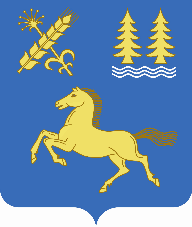 Администрация сельского поселения Лемазинский сельсовет муниципального района Дуванский районРеспублики БашкортостанНаименование  ПрограммыПрограмма  «Нулевой травматизм» в Администрации сельского поселения Лемазинский сельсовет муниципального района Дуванский район Республики Башкортостан на 2022-2024 год (далее –  Программа ).Основания для разработки- Федеральный Закон от 06.10.2003 № 131-ФЗ «Об общих принципах организации местного самоуправления в Российской Федерации»Основные разработчики  Программы Администрация сельского поселения Лемазинский сельсовет муниципального района Дуванский район Республики Башкортостан Цели  Программы1. Обеспечение безопасности и здоровья работников на рабочем месте.2. Предотвращение несчастных случаев на производстве.3. Обеспечение соответствия оборудования и процессов производства государственным нормативным требованиям по охране труда, промышленной и пожарной безопасности.Задачи  Программы1. Снижение рисков несчастных случаев на производстве.2. Внедрение системы управления профессиональными рисками.Период реализации  Программы2022 - 2024 годыОбъемы и источники финансирования  ПрограммыОбщий объем финансирования – 2,0 тыс. рублей, из них 2022 год – 0 тыс. руб;2023 год – 1,0 тыс. руб;2024 год – 1,0 тыс. руб;Ожидаемые конечные результаты реализации  ПрограммыСнижение количества несчастных случаев и случаев травматизма на производствеСистема организации контроля за исполнением  ПрограммыКонтроль за ходом исполнения Программы осуществляет Глава сельского поселения Лемазинский сельсовет муниципального района Дуванский район Республики Башкортостан№ п/пНаименование мероприятияОтветственные исполнителиСрок 
исполненияОбъём финансирования, 
тыс. рублейОбъём финансирования, 
тыс. рублейОбъём финансирования, 
тыс. рублей№ п/пНаименование мероприятияОтветственные исполнителиСрок 
исполнения2022 2023 202412345671.Организация работы ответственного за организацию работы по охране трудаГлава сельского поселенияпостояннонетнетнет1.1.Назначение ответственного за организацию работы по охране трудаГлава сельского поселенияЯнварь нетнетнет1.2.Анализ информации о состоянии условий и охраны труда в АдминистрацииУправляющий делами постояннонетнетнет1.3.Систематизация информации о состоянии условий и охраны труда в АдминистрацииУправляющий деламипостояннонетнетнет1.4.Обеспечение наличия комплекта нормативных правовых актов, 
содержащих требования охраны труда в соответствии со спецификой деятельности (далее – НПА по охране труда)Управляющий деламипостояннонетнетнет1.4.1.Составление перечня имеющихся НПА по охране трудаУправляющий деламипостояннонетнетнет1.4.2.Оценка актуальности имеющихся НПА по охране трудаУправляющий деламипостояннонетнетнет1.4.3.Оценка потребности и приобретение НПА по охране труда, в т.ч. в электронном виде Управляющий деламипостояннонетнетнет1.5.Анализ и актуализация действующих локальных нормативных актов по охране трудаУправляющий деламипостояннонетнетнет1.6.Согласование разрабатываемой в Администрации проектной и другой документации в части требований охраны трудаГлава сельского поселенияпостояннонетнетнет1.7.Организация дней по охране трудаУправляющий делами1 раз в кварталнетнетнет1.8.Осуществление контроля за соблюдением работниками требований охраны трудаГлава сельского поселенияпостояннонетнетнет2.Пересмотр и актуализация должностной инструкции в целях закрепления функций и обязанностей по охране трудаУправляющий деламипостояннонетнетнет3.Пересмотр и актуализация должностных инструкций для работников в соответствии с должностями, профессиями или видами выполняемых работУправляющий деламипостояннонетнетнет4.Назначение уполномоченного (доверенного) лица по охране трудаГлава сельского поселенияпостояннонетнетнет5.Обеспечение работы ответственного за организацию по охране труда в целях организации совместных действий работодателя и работников по обеспечению требований охраны труда,  предупреждению производственного травматизма и профессиональных заболеванийГлава сельского поселенияпостояннонетнетнет5.1.Проведение проверок условий и охраны труда на рабочих местахУправляющий деламипостояннонетнетнет5.2.Оценка деятельности ответственного за организацию по охране труда и поощрение инициативы работникаГлава сельского поселенияпостояннонетнетнет6.Оборудование (обновление) уголка по охране трудаУправляющий деламипостояннонет1,01,07.Включение вопросов состояния условий и охраны труда в повестки планерок, проводимых Главой сельского поселения с заслушиванием ответственного за организацию по охране трудаУправляющий деламипостояннонетнетнет8.Использование средств Фонда социального страхования Российской Федерации на финансирование предупредительных мер по снижению производственного травматизма и профессиональных заболеванийЦентрализованная бухгалтерияпостояннонетнетнет8.1.Учёт средств, направленных на финансовое обеспечение предупредительных мер в счёт уплаты страховых взносов, и ежеквартальное представление в НРО ФСС отчета об их использованииЦентрализованная бухгалтерия постояннонетнетнет8.2.Направление в НРО ФСС документов, подтверждающих произведенные расходыЦентрализованная бухгалтерия постояннонетнетнет9.Обучение по охране трудаУправляющий делами1 раз в 3 годанетнетнет9.1.Проведение вводного инструктажаУправляющий деламипри приеме на работунетнетнет9.2.Проведение первичного инструктажа на рабочем местеУправляющий деламипри приеме на работунетнетнет9.3.Проведение стажировкинетнетнетнетнет9.4.Проведение повторного инструктажаУправляющий деламисогласно планунетнетнет9.5.Проведение внепланового инструктажаУправляющий деламипо мере необходимостинетнетнет9.6.Проведение целевого инструктажаУправляющий деламипо мере необходимостинетнетнет9.7.Организация обучения работников оказанию первой помощи пострадавшим на производствеУправляющий делами1 раз в годнетнетнет9.8.Организация обучения лица, ответственного за организацию работы по охране труда, в объеме должностных обязанностей в аккредитованных обучающих организацияхГлава сельского поселенияпостояннонетнетнет9.9.Обеспечение работы ответственного за организацию по охране труда по проверке знаний требований охраны труда, прошедшего обучение по охране труда и проверку знаний требований охраны трудаГлава сельского поселенияпостояннонетнетнет9.10.Составление графика проведения обучения по охране труда работников организации и проверки знания ими требований охраны труда комиссией по проверке знаний требований охраны труданетнетнетнетнет10.Обеспечение работников специальной одеждой, специальной обувью и другими средствами индивидуальной защиты (далее – СИЗ)Глава сельского поселенияПо мере необходимостинетнетнет10.1.Оценка потребности работников в СИЗ с учетом их пола, роста, размеров, а также характера и условий выполняемой ими работыУправляющий деламипо мере необходимостинетнетнет10.2.Организация выдачи СИЗ работникам и ведения личных карточек учёта выдачи СИЗУправляющий деламипо мере необходимостинетнетнет10.3.Проведение инструктажа работников о правилах применения СИЗ, применение которых требует от работников практических навыков (респираторы, противогазы, самоспасатели, предохранительные пояса, накомарники, каски и др.) простейших способах проверки их работоспособности и исправности, а также тренировок по их применениюГлава сельского поселенияпо мере необходимостинетнетнет10.4.Проведение испытаний и проверок исправности СИЗГлава сельского поселенияпо мере необходимостинетнетнет10.5.Замена частей СИЗ при снижении защитных свойствГлава сельского поселенияпо мере необходимостинетнетнет10.6.Обеспечение ухода за СИЗ и их хранения (своевременная химчистка, стирка, дегазация, дезактивация, дезинфекция, обезвреживание, обеспыливание, сушка СИЗ, ремонт и замена)Глава сельского поселенияпо мере необходимостинетнетнет10.7.Контроль за обязательным применением работниками СИЗГлава сельского поселенияпо мере необходимостинетнетнет11.Медицинские осмотры (обследования) работниковГлава сельского поселения1 раз в 2 года11.1.Составление контингента работников, подлежащих периодическим и (или) предварительным осмотрамУправляющий деламипо мере необходимостинетнетнет11.2.Доведение до сведения лицам, поступающим на работу, о необходимости предоставления предварительного медицинского осмотраУправляющий деламипри приеме на работунетнетнет11.3.Составление поименных списков, разработанных контингентов работников, подлежащих периодическим и (или) предварительным осмотрамУправляющий деламипо мере необходимостинетнетнет11.4.Составление календарного плана проведения периодических медицинских осмотров работниковГлава сельского поселения 1 раз в 2 годанетнетнет11.5.Ознакомление работников, подлежащих периодическому медицинскому осмотру, с календарным планом проведения периодических медицинских осмотровГлава сельского поселения1 раз в 2 годанетнетнет12.Проведение дней охраны трудаУправляющий делами1 раз в кварталнетнетнет13.Проведение специальной оценки условий трудаГлава сельского поселенияПо мере необходимостинетнетнет13.1.Реализация мероприятий, разработанных по результатам проведения специальной оценки условий трудаУправляющий деламипо мере финансирования14.Проведение технических мероприятий, направленных на снижение уровней профессиональных рисковУправляющий деламипо мере финансирования14.1.Приобретение и монтаж средств сигнализации о нарушении нормального функционирования оборудования, средств аварийной остановки, а также устройств, позволяющих исключить возникновение опасных ситуаций при полном или частичном прекращении энергоснабжения и последующем его восстановленииУправляющий деламипо мере финансирования14.2.Устройство новых и (или) модернизация имеющихся средств коллективной защиты работников от воздействия опасных и вредных производственных факторовУправляющий деламипо мере финансирования14.3.Нанесение на оборудование, органы управления и контроля, элементы конструкций, коммуникаций и на другие объекты сигнальных цветов и знаков безопасностиУправляющий деламипо мере необходимостинетнетнет14.4.Внедрение систем автоматического контроля уровней опасных и вредных производственных факторов на рабочих местахУправляющий деламипо мере необходимостинетнетнет14.5.Внедрение и (или) модернизация технических устройств, обеспечивающих защиту работников от поражения электрическим токомУправляющий деламипо мере финансированиянетнетнет14.6.Механизация уборки помещений, своевременное удаление и обезвреживание отходов производства, являющихся источниками опасных и вредных производственных факторов, очистки воздуховодов и вентиляционных установок, осветительной арматуры, окон, фрамуг, световых фонарей.Управляющий деламипо мере необходимостинетнетнет14.7.Модернизация (замена) оборудования, а также технологических процессов на рабочих местах с целью снижения до допустимых уровней содержания вредных веществ в воздухе рабочей зоны, механических колебаний (шум, вибрация, ультразвук, инфразвук) и излучений (ионизирующего, электромагнитного, лазерного, ультрафиолетового)Глава сельского поселенияпо мере износа14.8.Устройство новых и реконструкция имеющихся отопительных и вентиляционных систем в производственных и бытовых помещениях, тепловых и воздушных завес, установок кондиционирования воздуха с целью обеспечения нормального теплового режима и микроклимата, чистоты воздушной среды в рабочей и обслуживаемых зонах помещенийГлава сельского поселенияпо мере износа14.9.Приведение уровней естественного и искусственного освещения на рабочих местах, в бытовых помещениях, местах прохода работников в соответствии с действующими нормамиГлава сельского поселенияпо мере износа14.10Устройство новых и (или) реконструкция имеющихся мест организованного отдыха, помещений и комнат релаксации, психологической разгрузки, мест обогрева работников, расширение, реконструкция и оснащение санитарно-бытовых помещенийГлава сельского поселенияпо мере износа и финансирования14.11Приобретение и монтаж установок (автоматов) для обеспечения работников питьевой водойГлава сельского поселенияпо мере необходимости14.12Оборудование санитарных постов с аптечками, укомплектованными набором лекарственных средств и препаратов для оказания первой помощиУправляющий деламипостоянно14.13Устройство тротуаров, переходов, на территории Администрации сельского поселенияГлава сельского поселенияпо мере необходимостинетнетнет14.14Перепланировка размещения производственного оборудования, организация рабочих мест с целью обеспечения безопасности работниковГлава сельского поселенияпо мере необходимостинетнетнет15.Обеспечение содержания зданий, помещений, территории в соответствии с требованиями охраны труда (недопущение скользких участков, выбоин на лестничных клетках, рваных участков линолеума в помещениях, некачественного покрытия полов плиткой, разрушения осветительных приборов, мебели и др.)Глава сельского поселенияпо мере необходимостинетнетнет16.Реализация мероприятий, направленных на развитие физической культуры и спорта в трудовых коллективахГлава сельского поселенияпо мере необходимостинетнетнет16.1.Организация и проведение физкультурных и спортивных мероприятий, в том числе мероприятий по внедрению Всероссийского физкультурно-спортивного комплекса «Готов к труду и обороне» (ГТО)Глава сельского поселенияпо мере необходимостинетнетнет16.2.Организация и проведение физкультурно-оздоровительных мероприятий (производственной гимнастики) с работникамиУправляющий деламипо мере необходимостинетнетнет16.3.Приобретение, содержание и обновление спортивного инвентаряГлава сельского поселенияпо мере необходимостинетнетнет16.4.Устройство новых и (или) реконструкция имеющихся помещений 
и площадок для занятий спортомГлава сельского поселенияпо мере необходимостинетнетнет17.Организация проведения контроля за соблюдением норм охраны трудаУправляющий деламипо мере необходимостинетнетнет